Supplementary MaterialPathogenicity of clinical OXA-48 Isolates and Impact of the OXA-48 IncL plasmid on Virulence and Bacterial FitnessAxel Hamprecht, Julian Sommer, Matthias Willmann, Christina Brender, Yvonne Stelzer, Felix F. Krause, Tsvetan Tsvetkov, Florian Wild, Sara Riedel-Christ, Julia Kutschenreuter, Can Imirzalioglu, Aitor Gonzaga, Ulrich Nübel, Stephan GöttigSupplementary Table 1. Primers used in this study. a Annealing temperature for all primers was 60 °C except for preOXA-48A and preOXA-48B (58 °C).Genetic characteristics of OXA-48 E. coli (EC) and K. pneumoniae (KP) isolates All isolates were sequenced using the Illumina MiSeq platform unless otherwise indicated. Sizes of assembled contigs were determined by addition of all contigs >500 bp from final assemblies. Number of contigs refer to all contigs >500 bp of final assemblies. The serotype was determined using the software ABRicate1 and the serotype database from SerotypeFinder (Joensen et al., 2015). The fimH type was determined by FimTyper (Camacho et al., 2009). Resistance genes were identified using the software ABRicate on the ResFinder database (Zankari et al. 2012). Numbers of virulence genes were calculated using the software ABRicate on the Virulence Factors database (Chen et al., 2016) and additional selected virulence factors, resulting in a collection of 2,769 virulence genes (References 8 – 19). Virulence genes were identified, merged to clusters and classified into functional groups. The following virulence genes were present in all E. coli isolates: focA, yagVWXYZ (adhesins); entABCDEFS, fepABCDG, fes (Enterobactin); csgBCDEFG (fimbria); cheY, flgGH, fliGLMP (flagella); air, celb, gcl, gnsA, malX, ompA, uidA, uspACDEFG, wzx, ylbE (miscellaneous); wzy (O-antigen); PAIICFT073 (pathogenicity island); ykgK/ecpR (regulatory protein); espL1 (secretion effector); astA (toxin). Capsular type was determined using the software Kaptive (Wick et al., 2018) and the Institute Pasteur database (Brisse et al., 2013). Details are given in Supplementary Tables 2 and 3 and Supplementary Figures 4 and 5.Supplementary Table 2 Genetic characteristics of OXA-48 producing E. coli (EC) isolates.a Isolate additionally sequenced by SMRT.Supplementary Table 3 Genetic characteristics of OXA-48 producing K. pneumoniae (KP) isolates.a Isolate additionally sequenced by SMRT.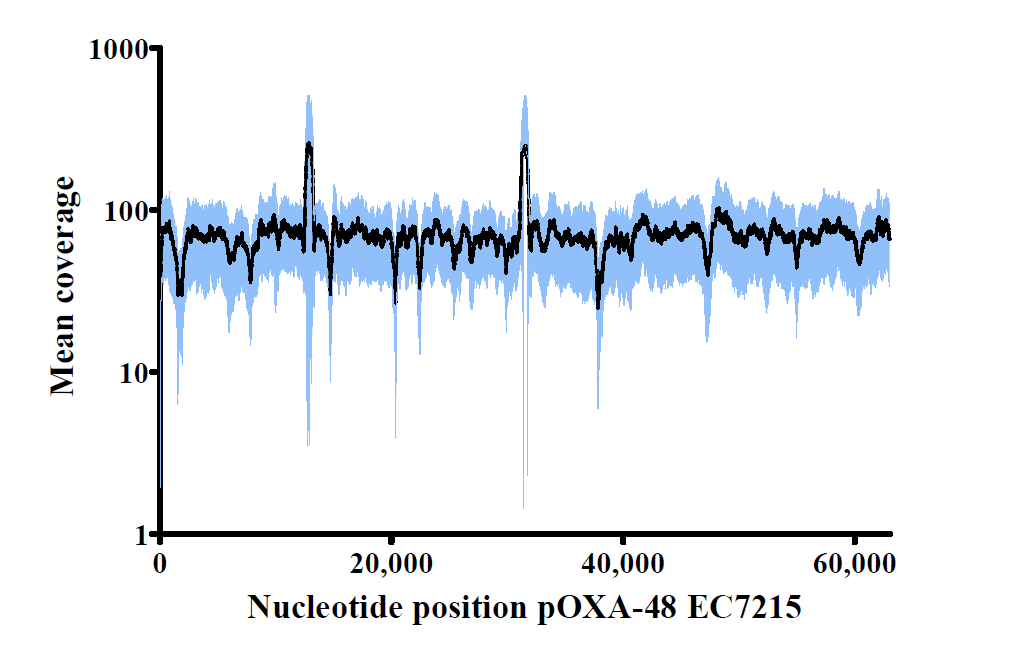 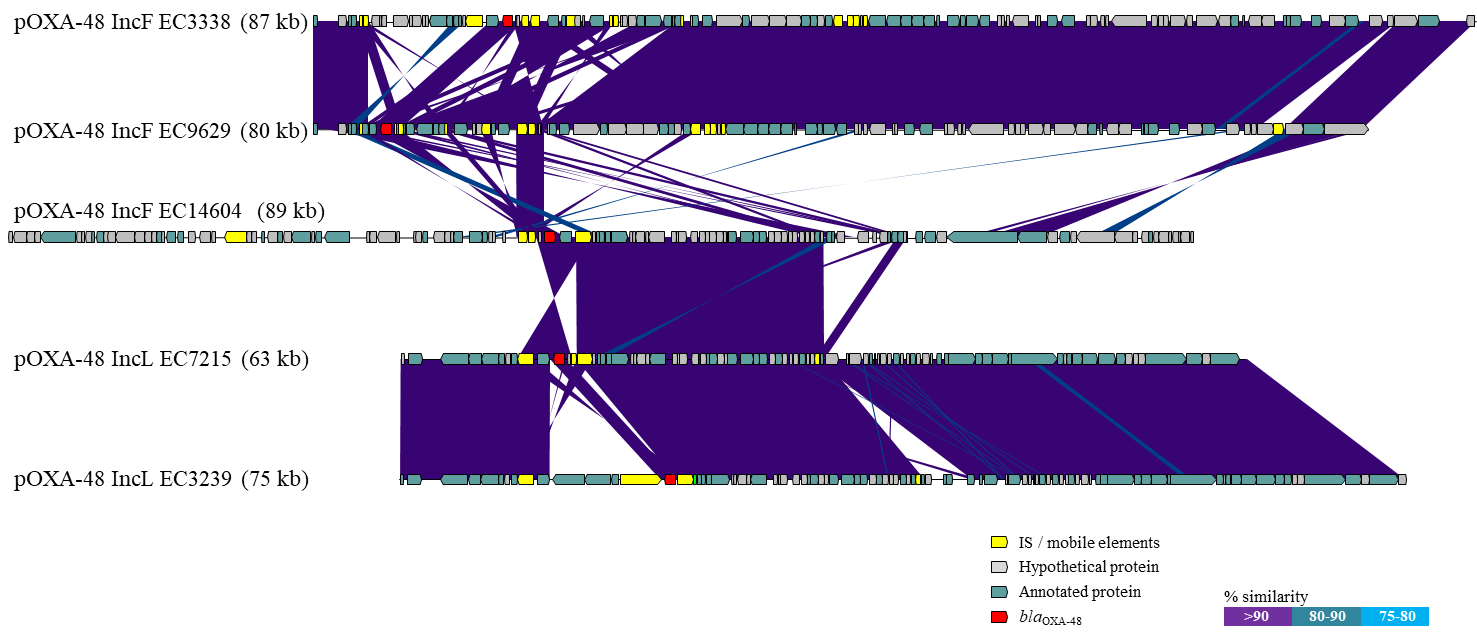 Supplementary Figure 3 Transconjugation frequencies of pOXA-48 employing different Enterobacterales acceptor species. The K. pneumoniae clinical isolate KP980 carrying the standard 63 kb IncL blaOXA-48 plasmid was used as a donor.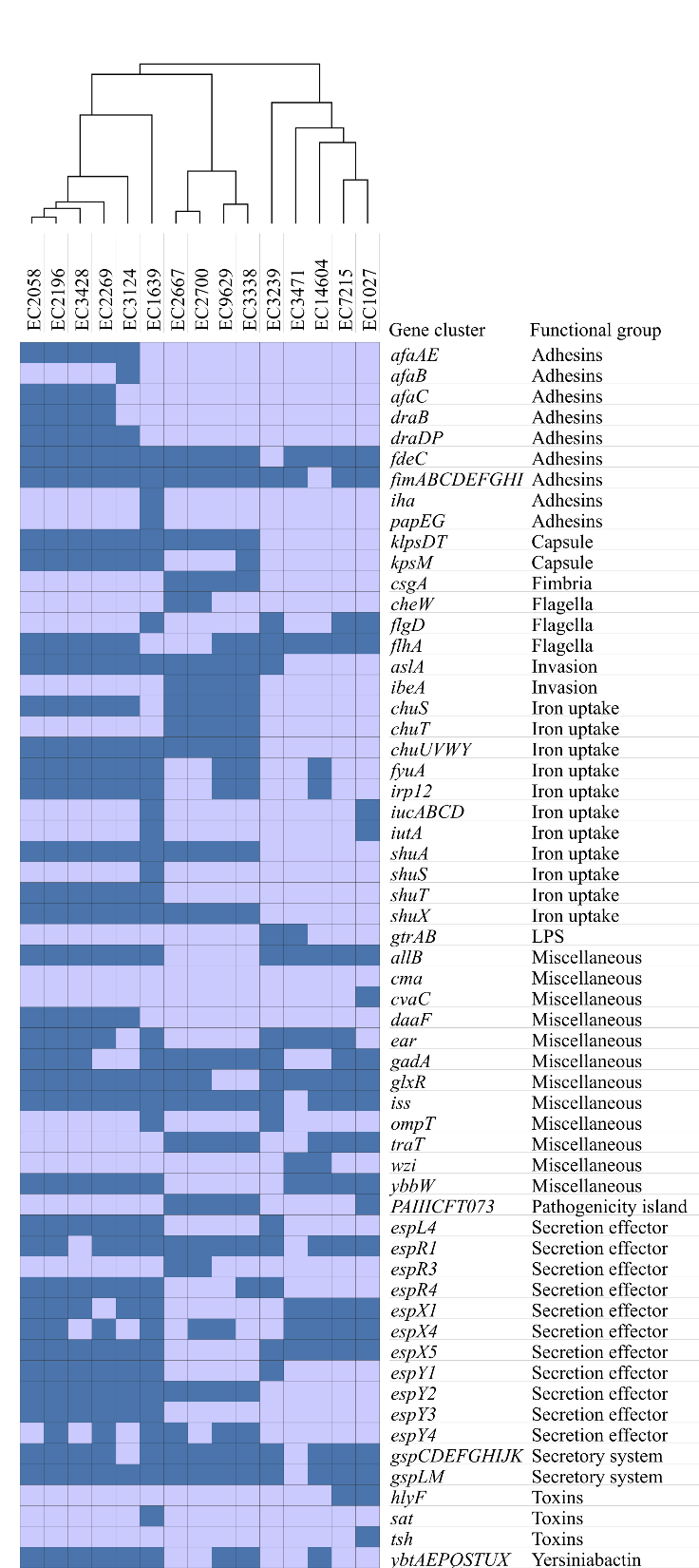 Supplementary Figure 4 Presence of virulence genes in WGS data of E. coli with isolates ordered by hierarchical clustering. 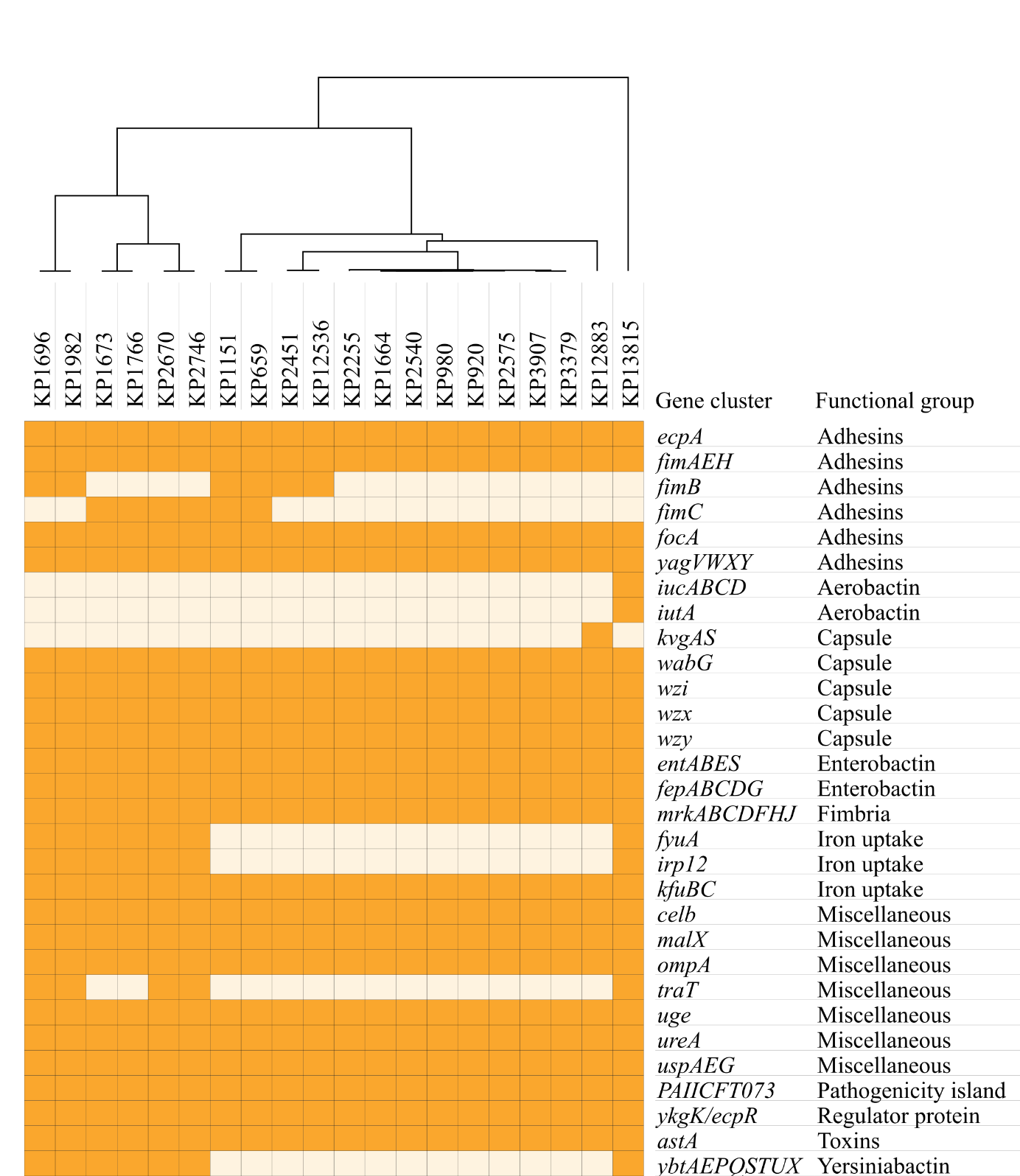 Supplementary Figure 5 Presence of virulence genes in WGS data of K. pneumoniae with isolates ordered by hierarchical clustering.ReferencesCarattoli, A., Seiffert, S. N., Schwendener, S., Perreten, V., and Endimiani, A. (2002). Differentiation of IncL and IncM Plasmids Associated with the Spread of Clinically Relevant Antimicrobial Resistance. PLoS One 10:e0123063. doi: 10.1371/journal.pone.0123063Potron, A., Nordmann, P., Lafeuille, E., Al Maskari, Z., Al Rashdi, F., and Poirel, L. (2011).Characterization of OXA-181, a carbapenem-hydrolyzing class D beta-lactamase from Klebsiella pneumoniae. Antimicrob Agents Chemother 55, 4896-4899.Joensen, K. G., Tetzschner, A. M., Iguchi, A., Aarestrup, F. M., and Scheutz, F. (2015). Rapid and easy in silico serotyping of Escherichia coli using whole genome sequencing (WGS) data. J.Clin.Microbiol 53, 2410-2426.Camacho, C., Coulouris, G., Avagyan, V., Ma, N., Papadopoulos, J., Bealer, K., and Madden, T. L. (2009) BLAST+: architecture and applications. BMC Bioinformatics 10, 421. Zankari, E., Hasman, H., Cosentino, S., Vestergaard, M., Rasmussen, S., Lund, O., Aarestrup, F. M., and Larsen, M. V., (2012). Identification of acquired antimicrobial resistance genes. J Antimicrob Chemother 67,2640-2644. Chen, L. H., Zheng, D. D., Liu, B., Yang, J., and Jin, Q. (2016). VFDB 2016: hierarchical and refined dataset for big data analysis-10 years on. Nucleic Acids Res 44, D694-D697. doi: 10.1093/nar/gkv1239Tietgen, M., Semmler, T., Riedel-Christ, S., Kempf, V.A.J., Molinaro, A., Ewers, C., and Göttig, S. (2018). Impact of the colistin resistance gene mcr-1 on bacterial fitness. Int J Antimicrob Agents 51, 554-561.Brisse, S., Fevre, C., Passet, V., Issenhuth-Jeanjean, S., Tournebize, R., Diancourt, L., and Grimont P. (2013). Virulent Clones of Klebsiella pneumoniae: Identification and Evolutionary Scenario Based on Genomic and Phenotypic Characterization. PLoS One 4:e4982. doi: 10.1371/journal.pone.0004982Beyrouthy, R., Robin, F., Cougnoux, A., Dalmasso, G., Darfeuille-Michaud, A., Mallat, H., Dabboussi, F., Hamzé, M., and Bonnet, R. (2013). Chromosome-mediated OXA-48 carbapenemase in highly virulent Escherichia coli. Antimicrob Chemother 68, 1558-1567.Beyrouthy, R., Robin, F., Dabboussi, F., Mallat, H., Hamzé, M., and Bonnet, R. (2014). Carbapenemase and virulence factors of Enterobacteriaceae in North Lebanon between 2008 and 2012: evolution via endemic spread of OXA-48. J Antimicrob Chemother 69, 2699-2705.Williamson, D. A., Mills, G., Johnson, J. R., Porter, S., and Wiles, S. (2014). In vivo correlates of molecularly inferred virulence among extraintestinal pathogenic Escherichia coli (ExPEC) in the wax moth Galleria mellonella model system. Virulence 5, 388–393.Wu, K. M., Li, L. H., Yan, J. J., Tsao, N., Liao, T. L., Tsai, H. C., Fung, C. P., Chen, H. J., Liu, Y. M., Wang, J. T., Fang, C. T., Chang, S. C., Shu, H. Y., Liu, T. T., Chen, Y. T., Shiau, Y. R., Lauderdale, T. L., Su, I. J., Kirby, R., and Tsai, S. F. (2009). Genome sequencing and comparative analysis of Klebsiella pneumoniae NTUH-K2044, a strain causing liver abscess and meningitis. Journal of bacteriology 191, 4492-4501Johnson, J. R., Porter, S. B., Zhanel, G., Kuskowski, M. A., and Denamurd, E. (2012). Virulence of Escherichia coli Clinical Isolates in a Murine Sepsis Model in Relation to Sequence Type ST131 Status, Fluoroquinolone Resistance, and Virulence Genotype. Infect Immun 80, 1554–1562. Lee, I. R., Molton, J. S., Wyres, K. L., Gorrie, C., Wong, J., Hoh, C. H., Teo, J., Kalimuddin, S., Lye, D. C., Archuleta, S., Holt, K. E. and Gan, Y. H. (2016). Differential host susceptibility and bacterial virulence factors driving Klebsiella liver abscess in an ethnically diverse population. Sci Rep 6, 29316. doi: 10.1038/srep29316Srinivasan, U., Foxman, B., and Marrs, C. F. (2003). Identification of a Gene Encoding Heat-Resistant Agglutinin in Escherichia coli as a Putative Virulence Factor in Urinary Tract Infection. J Clin Microbiol 41 ,285-289.Lafeuille, E., Decré, D., Mahjoub-Messai, F., Bidet, P., Arlet, G., and Bingen, E. (2013). OXA-48 carbapenemase-producing Klebsiella pneumoniae isolated from Libyan patients. Microb Drug Resist 19, 491-497.Frömmel, U., Lehmann, W., Rödiger, S., Böhm, A., Nitschke, J., Weinreich, J., Groß, J., Roggenbuck, D., Zinke, O., Ansorge, H., Vogel, S., Klemm, P., Wex, T., Schröder, C., Wieler, L. H., and Schierack, P. (2013). Adhesion of human and animal Escherichia coli strains in association with their virulence-associated genes and phylogenetic origins. Appl Environ Microbiol 79, 5814-5829.Brisse, S., Fevre, C., Passet, V., Issenhuth-Jeanjean, S., Tournebize, R., Diancourt, L., Grimont, P. (2009). Virulent clones of Klebsiella pneumoniae: identification and evolutionary scenario based on genomic and phenotypic characterization. PLoS One 4:e4982. doi: 10.1371/journal.pone.0004982Liu, Y., Li, X. Y., Wan, L. G., Jiang, W. Y., Yang, J. H., and Li, F. Q. (2014). Virulence and transferability of resistance determinants in a novel Klebsiella pneumoniae sequence type 1137 in China. Microb Drug Resist 20, 150-155.Wick, R. R., Heinz, E., Holt, K. E., and Wyres, K. L. (2018). Kaptive Web: User-Friendly Capsule and Lipopolysaccharide Serotype Prediction for Klebsiella Genomes. J.Clin.Microbiol 25:e00197-18.Brisse, S., Passet, V., Haugaard, A. B., Babosan, A., Kassis-Chikhani, N., Struve, C., and Decré, D. (2013). wzi Gene sequencing, a rapid method for determination of capsular type for Klebsiella strains. J Clin Microbiol. 51, 4073-4078.PrimeraSequence (5’ 3’)TargetReferenceTN_TIRGTCCATACCCGATGTGATCCTn1999This studyTN_OXA-48-FACAGGGCGTAGTTGTGCTCTTn1999This studyTN_OXA-48-RAGAGCACAACTACGCCCTGTTn1999This studyTN_pemIGCCAACCTTCTTCAGTCGAGTn1999This studyL-FWCGGAACCGACATGTGCCTACTIncL(Carattoli et al., 2002)L/M-RVGAACTCCGGCGAAAGACCTTCIncL(Carattoli et al., 2002)preOXA-48ATATATTGCATTAAGCAAGGGblaOXA-48(Potron et al., 2011) preOXA-48BCACACAAATACGCGCTAACCblaOXA-48(Potron et al., 2011) Tn6237_2058_F1TTCAGCGCAGAAAGACCTGTTn6237 of EC2058This studyTn6237_2058_R1AGTGCGTTCACCGAATACGTTn6237 of EC2058This studyTn6237_2058_F2TGCAGTTCACTTACACCGCTTn6237 of EC2058This studyTn6237_2058_R2CGATTGATGCGCCGCTTAAATn6237 of EC2058This studyTn6237_2196_F1ACGTATTCGGTGAACGCACTTn6237 of EC2196This studyTn6237_2196_R1AGGGCACTGGCAACTAACTCTn6237 of EC2196This studyTn6237_2196_F2TTGTTCTATCCGGACGTGCCTn6237 of EC2196This studyTn6237_2196_R2GGAGCCTGTCATACGCGTAATn6237 of EC2196This studyIsolateSize/bpN50GC %ContigsSerotypefimH TypeBeta-lactamase (bla) genesencodingResistance genesVirulence genes (n=)EC10275,065,938149,09850.69103O132:H3738-likeOXA-48, CTX-M-1, TEM-1BaadA5, dfrA17, sul2, tet(A)93EC1639a5,271,0795,059,89950.645O15:H154OXA-48, TEM-1BaadA5, aph(3'')-Ib, aph(6)-Id, dfrA17, mph(A), sul1, sul2122EC2058a5,407,9645,407,96450.531O50/O2:H305OXA-48, CTX-M-24, CMY-2, TEM-1Baac(3)-IId, aadA5, dfrA17, mph(A), sul1118EC2196a5,289,9115,289,91150.631O50/O2:H305OXA-48, CTX-M-24, TEM-1Baac(3)-IId, aadA5, dfrA17, mph(A), sul1119EC2269a5,342,7245,303,87250.622O50/O2:H305OXA-48, CTX-M-24, TEM-1Baac(3)-IId, aadA5, dfrA17, mph(A), sul1117EC26675,311,655173,99950.47101O153:H3458OXA-48, CMY-42aph(3'')-Ib, aph(6)-Id, catA2, catB4, mph(A), tet(34), tet(A)95EC27005,303,963112,84150.48115O153:H3458OXA-48, CMY-42aph(3'')-Ib, aph(6)-Id, catA2, catB4, mph(A), tet(34), tet(A)95EC3124a5,470,2855,405,85550.64O50/O2:H305OXA-48, CTX-M-24, TEM-1Baac(3)-IId, aadA5, dfrA17, mph(A), sul1105EC3239a5,636,0815,246,68550.455O16:H4827OXA-48tet(34)79EC3338a5,366,2155,121,71050.646O45:H65OXA-48, CTX-M-24, TEM-1Bmdf(A), tet(34), tet(B)105EC3428a5,234,9382,957,17550.7228O50/O2:H305OXA-48, CTX-M-24, TEM-1 mph(A), aac(3)-IId, sul1, aadA5, dfrA17116EC34714,661,66782,22850.7016209:H434OXA-48, TEM-1BqnrS1, tet(A)70EC7215a5,036,7274,830,93850.863O160/O8:H1035OXA-48, TEM-1BaadA2, ant(3'')-Ia, aph(3')-Ia, aph(3'')-Ib, cmlA1, dfrA14, floR, mph(A), sul3, tet(A)86EC9629a5,464,3244,397,09250.6549O45:H658OXA-48, CTX-M-24, TEM-1Btet(34), tet(B)105EC14604a4,979,3574,707,69750.834O9:H4-OXA-48, CTX-M-15, TEM-1BdfrA14, erm(B), mph(A), tet(34), tet(B)86IsolateSize/bpN50GC %ContigsCapsular type (wzi)Capsular type (Kaptive)Beta-lactamase (bla) genesencodingResistance genesVirulence genes (n=)KP6595,582,193327,78157.3410993KL112:O1v1OXA-48, CTX-M-15, SHV-28, TEM-1B, OXA-1aac(3)-IIa, aac(6')Ib-cr, aph(3'')-Ib, aph(6)-Id, catB4, fosA6, oqxA, oqxB, sul2, tet(A)44KP920a5,590,8235,231,18357.30450KL15:O3bOXA-48, CTX-M-15, SHV-1, TEM-1B, OXA-1aac(6')Ib-cr, aadA2, ant(3'')-Ia catB4, dfrA12, fosA5, mph(A), sul1, tet(A)42KP980a5,553,7495,216,73557.32450KL15:O3bOXA-48, CTX-M-15, SHV-1, TEM-1B, OXA-1aac(6')Ib-cr, aadA2, ant(3'')-Ia catB4, dfrA12, fosA5, mph(A), sul1, tet(A)42KP11515,616,301241,36257.4110924KL24:O1OXA-48, CTX-M-15, SHV-106, OXA-1aac(3)-IIa, aac(6')Ib, catB4, dfrA14, fosA6, oqxA, oqxB, tet(D), qnrS144KP16645,497,404284,91557.357050KL15:O3bOXA-48, CTX-M-15, SHV-1, TEM-1B, OXA-1aac(6')Ib-cr, aadA2, catB4, dfrA12, fosA5, mph(A), oqxA, oqxB, sul1, tet(A)42KP16735,558,274240,90557.0091137KL17:O1v1OXA-48, CTX-M-15, SHV-1, TEM-1A, OXA-1, OXA-9aac(3)-IIa, aac(6')Ib-cr, catB4, dfrA14, fosA, tet(D)54KP16965,672,407280,64857.0261173KL102:O2v2OXA-48, CTX-M-15, SHV-110, TEM-1B, OXA-1aac(3)-IIa, aac(6')Ib, ant(3'')-Ia, catB, dfrA15, fosA, oqxA, oqxB, sul155KP17665,481,479170,47257.07115137KL17:O1v1OXA-48, CTX-M-15, SHV-1, TEM-1A, OXA-1aac(3)-IIa, aac(6')Ib-cr catB4 dfrA14, fosA, oqxA, oqxB, tet(D)54KP19825,641,317126,16957.02106173KL102:O2v2OXA-48, CTX-M-15, SHV-110, TEM-1B, OXA-1aac(3)-IIa, aac(6')Ib-cr, catB4, dfrA15, fosA, oqxA, oqxB, sul155KP22555,285,767274,27357.4957109KL36:O4OXA-48, CTX-M-15, SHV-11, OXA-1aac(6')Ib-cr, aadA2, ant(3'')-Ia armA, catB4, dfrA12, fosA6, mph(E), msr(E), sul142KP24515,563,511167,00457.0979187KL27:O4OXA-48, CTX-M-15, SHV-11, TEM-1Baac(3)-IIa, aac(6')Ib-cr, aph(3'')-Ib, aph(6)-Id, catB4, dfrA14, fosA, oqxA, oqxB, sul2, tet(A), qnrB143KP25405,504,911327,78157.348250KL15:O3bOXA-48, SHV-1, TEM-1B, OXA-1aac(6')Ib-cr, aadA2, catB4, dfrA12, fosA5, mph(A), oqxA, oqxB, sul1, tet(A)42KP25755,655,984381,47457.3256259KL20:O3aOXA-48, LEN24fosA42KP26705,570,556195,88857.1670137KL17:O1v1OXA-48, SHV-1fosA, oqxA, oqxB55IsolateSize/bpN50GC %ContigsCapsular type (wzi)Capsular type (Kaptive)Beta-lactamase (bla) genesencodingResistance genesVirulence genes (n=)KP27465,573,32780,81457.18142137KL17:O1v1OXA-48, SHV-1catB4, fosA55KP33795,305,651241,36257.4168173KL102:O2v2OXA-48, SHV-28fosA6, oqxA, oqxB42KP39075,464,222200,61257.2579173KL102:O2v2OXA-48, CTX-M-15, SHV-28, TEM-1B, OXA-1aac(3)-IIa, aac(6')Ib-cr, aph(3'')-Ib, aph(6)-Id, catB4, dfrA14, fosA6, oqxA, oqxB, sul2, tet(A), qnrB142KP12536a5,387,2775,323,68857.402298KL51:O12OXA-48, SHV-1fosA43KP128835,427,158371,80957.3543262KL21:O3bOXA-48, SHV-99fosA6, fosA744KP138155,638,988194,81857.1410324KL24:O2v1OXA-48, CTX-M-15, SHV-1, OXA-1aac(3)-IIa, aac(6')Ib-cr, aadA5, catA1, catB4, dfrA17, mph(A), oqxA, oqxB, sul159